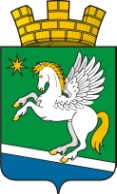 АДМИНИСТРАЦИЯ ГОРОДСКОГО ПОСЕЛЕНИЯ АТИГ  НИЖНЕСЕРГИНСКОГО МУНИЦИПАЛЬНОГО РАЙОНА СВЕРДЛОВСКОЙ ОБЛАСТИРАСПОРЯЖЕНИЕот 02.02.2021 № 4пгт. АтигОб утверждении схемы размещения нестационарных торговых объектов на территории городского поселения Атиг В соответствии со ст. 10 Федерального закона от 28.12.2009 г. № 381-ФЗ «Об основах государственного регулирования торговой деятельности в Российской Федерации», Постановлениями Правительства Российской Федерации от 09.04.2016 г. № 291 «Об утверждении правил  установления субъектами Российской Федерации нормативов минимальной обеспеченности населения площадью торговых объектов и методики расчета нормативов минимальной обеспеченности населения площадью торговых объектов, а также о признании утратившим силу Постановления Правительства Российской Федерации от 24.09.2010г. № 754», от 29.09.2010 г. № 772 «Об утверждении Правил включения нестационарных торговых объектов, расположенных на земельных участках, в зданиях, строениях и сооружениях, находящихся в государственной собственности, в схему размещения нестационарных торговых объектов», Постановлением Правительства Свердловской области от 27.04.2017 г. № 295-ПП «Об утверждении Порядка разработки и утверждения схем размещения нестационарных торговых объектов в муниципальных образованиях, расположенных на территории Свердловской области», руководствуясь Уставом городского поселения Атиг, Утвердить схему размещения нестационарных торговых объектов на территории городского поселения Атиг (Приложение).Признать утратившим силу Распоряжение администрации муниципального образования рабочий поселок Атиг от 26.06.2019 года № 40 «Об утверждении схемы размещения нестационарных торговых объектов на территории муниципального образования рабочий поселок Атиг».Настоящее распоряжение опубликовать на официальном сайте городского поселения Атиг в информационно – телекоммуникационной сети «Интернет».Контроль за выполнением данного распоряжения оставляю за собой.Главагородского поселения Атиг                                                                  Т.В. ГорноваПриложение к распоряжению администрации городского поселения Атиг от 02.02.2021 года № 4СХЕМАРАЗМЕЩЕНИЯ НЕСТАЦИОНАРНЫХ ТОРГОВЫХ ОБЪЕКТОВ НА ТЕРРИТОРИИГОРОДСКОГО ПОСЕЛЕНИЯ АТИГ Номер строкиУчетный номер места размещения нестационарного торгового объектаАдресные ориентиры места размещения нестационарного торгового объекта (географические координаты)Вид нестационарного торгового объектаСпециализация нестационарного торгового объектаПлощадь нестационарного торгового объекта (квадратных метров)Собственник земельного участка, на котором расположен нестационарный торговый объектПринадлежность к субъектам малого или среднего предпринимательстваПериод, на который планируется размещение нестационарного торгового объекта (начало и окончание периода)Статус места размещения нестационарного торгового объекта (действующее, перспективное)1234567891011пгт. Атиг, ул. Карла МарксапавильонНепродовольственные товары80Администрация гп АтигдаПостоянно,круглогодичноперспективное22пгт. Атиг, ул. Урицкого за домом № 15павильонНепродовольственные товары110Администрация гп АтигдаПостоянно,круглогодичноперспективное33пгт. Атиг, ул. Урицкого за домом № 15павильонПродовольственныетовары77Администрация гп АтигдаПостоянно,круглогодично действующее44пгт. Атиг, ул. Урицкого рядом с  домом № 15павильонНепродовольственные товары 23Администрация гп АтигдаПостоянно,круглогодичнодействующее54пгт. Атиг, ул. Урицкого рядом с  домом № 15павильонНепродовольственные товары 40Администрация гп АтигдаПостоянно,круглогодичнодействующее65пгт. Атиг, ул. Урицкого за домом № 15павильонПродовольственные товары 24Администрация гп АтигдаПостоянно,круглогодичноперспективное77пгт. Атиг, ул. Урицкого за домом № 15павильонНепродовольственные товары 48Администрация гп АтигдаПостоянно,круглогодичноперспективное88пгт. Атиг, ул. Гагарина рядом с 11 А киоскХлеб, хлебобулочные изделия12Администрация гп АтигдаПостоянно,круглогодичноперспективное99пгт. Атиг, ул. Карла Маркса, 80 (рядом с пожарн. Депо)киоскХлеб, хлебобулочные изделия12Администрация гп АтигдаПостоянно,круглогодичноперспективное1010пгт. Атиг, ул. 8-е Марта рядом с домом № 7павильонСмешанные товары100Администрация гп АтигдаПостоянно,круглогодичноперспективное1111пгт. Атиг, ул. 50 лет Октября, рядом с домом №1киоскХлеб, хлебобулочные изделия12Администрация гп АтигдаПостоянно,круглогодичноперспективное1212пгт. Атиг, ул. Горького, рядом с домом № 2павильонПродовольстенныетовары 50Администрация гп АтигдаПостоянно,круглогодичноперспективное